Lista osób popierających projekt do Budżetu Obywatelskiego
(Złożenie podpisu jest równoznaczne z wyrażeniem zgody na późniejszą zmianę projektu na zasadach określonych zasadami przeprowadzania Budżetu Obywatelskiego w Gdyni).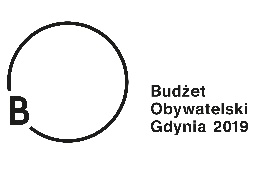 Nazwa projektu	Typ projektu:      dzielnicowy          Nazwa dzielnicy	  	                               miejski  (dotyczy jedynie projektów wypracowanych podczas warsztatów z mieszkańcami)L.p.*Imię i nazwiskoAdres zamieszkaniaOświadczam, że jestem mieszkańcem/mieszkanką dzielnicy, na terenie której ma być realizowany ww. projekt i popieram jego realizację.L.p.*Imię i nazwiskoAdres zamieszkaniaPodpis osoby popierającej projekt **1.Gdynia2.Gdynia3.Gdynia4.Gdynia5.Gdynia6.Gdynia7.Gdynia8.Gdynia9.Gdynia10.Gdynia11.Gdynia12.Gdynia13.Gdynia14.Gdynia15.Gdynia16.Gdynia17.Gdynia18.Gdynia19.Gdynia20.Gdynia21.Gdynia22.Gdynia